Завальная Нина ИвановнаУчитель русского языка и литературыКомсомольская средняя школаАкмолинская область Есильский  район  с. Орловка       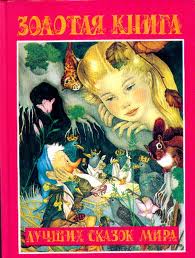 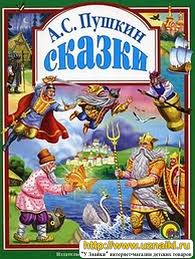 КОНКУРСНО-ИГРОВАЯ ПРОГРАММА «В ГОСТЯХ У СКАЗОЧНЫХ ГЕРОЕВ» 					( для 4- 5 классов)					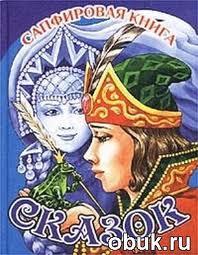 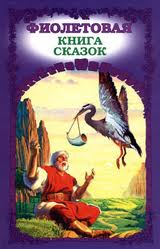 КОНКУРСНО-ИГРОВАЯ ПРОГРАММА «В ГОСТЯХ У СКАЗОЧНЫХ ГЕРОЕВ» (для 4-5 классов)1 конкурс «Сказочная разминка»1.Какой сказочный герой путешествовал 27 лет? (Синбад-мореход)2 Имя самого правдивого барона (Мюнхаузен)3.Кто из сказочных героев отел получить настоящее сердце? (Дровосек) 4.Из какого цветка появилась  Дюймовочка? (Из тюльпана)5.Кто побежал за белым кроликом, провалился в глубокий колодец и оказался в удивительной стране? (Алиса)6.В каком королевстве жили тётушка Аскал, Анидаг. Абаж, нушрок?							(В королевстве Кривых зеркал)7.Как бы звали тренера трёх  футбольных команд,  которые можно было составить из героев пушкинской сказки?							(Черномор)8.Кто  из сказочных героев  нашёл	 волшебную страну за камином?							(Буратино)9.Герой, побывавший	 в царстве Снежной королевы							(Кай)10. Из чего Элиза должна была сплести рубашки для своих братьев-лебедей? 							(Из крапивы)11. В кого был заколдован князь Гвидон?							 (В комара, муху, шмеля)12. Кто отдал свой голос ведьме 							(Русалочка)2 конкурс «Загадки сказочных героев»(Известная сказка, а её сюжет рассказывает один из сказочных персонажей, которого нужно отгадать)СКАЗКА 1. «Я решил попутешествовать по свету и не знал, что всё так обернётся. Я думал на свете все такие добрые, как мои дедушка с бабушкой. Но, оказалось, в этом мире живут  и злые, и жадные, и хитрые.  («Колобок»)СКАЗКА 2. «Я знал, что всё так закончится. Уж больно ветхий я, старый, столько лет в поле стою. Мечтал, конечно, чтобы поселился кто-то. Но их оказалось так много. Я просто не выдержал и рухнул…»        («Теремок»)  СКАЗКА 3. «Честно говоря, неприятно, когда тебя надевают. У моего хозяина такие большие когти. Он исцарапал и изорвал все мои стельки.   Я, конечно, понимаю, что вся эта беготня ради хозяина, но ведь больно.»  («Кот в Сапогах» - сапоги)СКАЗКА 4. «Нам бы не хотелось её подводить. Мы могли  и отстать, но тогда бы вся история закончилась там, на балу, и не было бы прекрасной истории двух влюблённых. Но мы не имеем права ни спешить, ни отставать 								   («Золушка» - часы)СКАЗКА 5. «Для меня вредно находится такое долгое время в воде… Спасибо этому любопытному и непослушному мальчишке. Если бы не он и не эта старушка, кто знает, сколько бы ещё я пролежал на дне?  А теперь  я могу блестеть, сиять и даже что-нибудь  открывать.»  	(«Золотой ключик»)СКАЗКА 6. «Я осталась жива только благодаря этой маленькой  хрупкой Девочке.  Она меня согревала, поила, кормила. Как прекрасно жить на свете! Радоваться  солнцу, ветру, теплу!  Я обязательно отблагодарю эту Крошку, постараюсь сделать её счастливой.» 			   («Дюймовочка» - ласточка.)СКАЗКА 7. «Она очень хорошая, добрая и заботливая. Но надо же знать  СЕБЯ! Что тебе можно, что нельзя! Я вот очень горячий по натуре: согреваю. Сжигаю, растапливаю. Зачем она, как все, решилась прыгать. Как мне жаль её!»                                                                («Снегурочка» - костёр)СКАЗКА 8 «Ну и хвост у этой Мышки! Не сравнится он ни с кулаком Бабушки, ни с кулаком Дедушки! Надо ей было выбежать в самый неподходящий момент. Сейчас лежало бы я на самом видном месте и все любовались бы мной.»							             («Курочка-ряба» - яйцо)Конкурс 3 «Путаница»Восстановить названия популярных сказок, которые перепутаны. Дополнительный балл можно получить, назвав автора  «Волшебник золотого города» («Волшебник изумрудного города»)«Серебряные паруса» («Алые паруса»)«Хозяйка чёрной горы» («Хозяйка Медной горы»)«Бременские вещи» («Бременские музыканты»)«Электроник – мальчик из табакерки»«Сказка об изумрудной рыбке» («Сказка о золотой рыбке»)«Алое копытце» («Серебряное копытце»)«Медная курица» («Чёрная курица»)«Городок из  чемодана» («Городок из табакерки»)«Умные музыканты» («Бременские музыканты»)Конкурс 4 «Кто где живёт»На карточках даны имена сказочных героев и место их жилья или обитания. Соединить карточки.1.Незнайка	  					1.Цветочный город2.Дядя Фёдор					2.Деревня Простоквашино3.Маугли						3.Джунгли4.Карлсон						4.Крыша5.Гудвин						5. Изумрудный город6.Винни-Пух                                            6.Пуховая подушка7.Девочка Яло					7.Королевство Кривых зеркал8.Князь Гвидон                                         8. Остров Буян9.Маленький Принц                                 9. Звезда10.Красная Шапочка     			10. Далёкая сказочная странаКонкурс 5 «Расколдуй портреты»Портреты героев из популярных литературных сказок заранее повёрнуты обратной стороной. Зачитываются описания, по которым нужно определить персонажа и название сказки, указать автора.1 описание  «Девочка обомлела от страха. На троне лежала огромная голова… Лицо было гладкое, с полными щеками, с огромным носом, круглыми сжатыми губами. Голый череп сверкал как голое зеркало. Ни морщины на лбу, ни складки  у  губ, на всём лице жили только глаза.»(А.Волков – Гудвин, «Волшебник Изумрудного города)2 описание «За окном порхали снежинки. Одна из них,  очень крупная, упала на край цветочного ящика, и стала расти. Росла-росла,  пока не превратилась в женщину, закутанную в тончайший тюль, который, казалось, был соткан из миллионов снежных звёздочек. Женщина эта, необыкновенно прекрасная, была вся изо льда, из ослепительного, сверкающего льда.»(Г.Х.Андерсен «Снежная королева»)3 описание «Девочка между тем росла и дурнела по  часам. А так как она своей дурноты не понимала, то в полной безопасности спала, с аппетитом кушала и была прелестным и прездоровым ребёнком. К 3 годкам для всего двора стало очевидно её поразительное сходство с портретом первого предка. Но уже в этом нежном возрасте она обнаружила свои прелестные внутренние качества: доброту, терпение, кротость, внимание к окружающим людям,   любовь к людям и животным, ясный живой, точный ум и  всегдашнюю приветливость»(А.Куприн – Эрна «Синяя звезда»)4 описание «Перед ним стоял, держась за низкую растущую ветку, маленький смуглый ребёнок, весь в круглых ямочках, крохотный живой комочек, смело заглядывающий в логово»(Р.Кипплинг- Маугли,  «Маугли»)5 описание «Он отвёл ветку и увидел спящую девушку. Её волосы сдвинулись в беспорядке, у шеи расстегнулась пуговица, открывая белую ямку. Всё спало на девушке: спали тёмные волосы, спало платье. Даже трава, казалось, задремала; в силу сочувствия он присел на корточки, заглядывая в лицо девушке.»( А.Грин. – Ассоль, «Алые паруса»)6 описание  « Она оказалась суровой пожилой дамой высокого роста, грузной. Да к тому же весьма решительной и в мнениях, и в действиях. У неё было несколько подбородков и такие злющие глаза, что Малыш поначалу даже испугался»(А.Линдгрен – Фрекен Бок «Повесть о Малыше и Карлсоне»)6 конкурс «Аукцион»На аукцион выставляются различные сказочные предметы (иллюстрации или сами предметы). В качестве стоимости лота, выставленного на «торги», участникам предлагается назвать произведение, пословицу, песню, мультфильм, загадку, где идёт   речь  об этом предмете. ЗЕРКАЛО			 РОЗА		СОБАКА	КОРАБЛЬ                    КОНЬ		ЯБЛОКО Например: Яблоко 	           «Сказка о мёртвой царевне»					 «Молодильные яблоки»					 «Крошечка-Хаврошечка»					 «Чудесный сад»					 «Дети подземелья»					  Миф «Яблоко раздора»					  Пословица «Яблоко от яблони недалеко падает»					  Загадка «Спелым соком налилось, видны семечки					  насквозь» и тд.7 Конкурс «Бюро находок»В волшебном бюро находок  находятся вещи, принадлежащие сказочным героям, которые их потеряли. Необходимо назвать хозяев вещей. ТУФЕЛЬКА – ЗОЛУШКАСЧЁТЫ – ЗЛЫЕ ВОЛШЕБНИКИ «Сказка о потерянном времени»ЛАМПА – АЛЛАДИНН «Волшебная лампа Алладинна»ПРОПЕЛЛЕР – КАРЛСОН «Карлсон, который живёт на крыше»КЛУБОК – ИВАН-ЦАРЕВИЧ «Царевна-лягушка»ГОЛУБОЙ ШАРИК – ПЯТАЧОК «Винни-Пух»КОЛЬЦО – СЕМЁН «Волшебное кольцо                      ПАДЧЕРИЦА «12  месяцев»ЗЕРКАЛЬЦЕ – ЦАРИЦА-МАЧЕХА «Сказка о мёртвой царевне»ДУДКА – МУЗЫКАНТ «Умные вещи»КЛЮЧИК – БУРАТИНО «Золотой ключик»СКОРЛУПА ГРЕЦКОГО ОРЕХА – ДЮЙМОВОЧКАГОРОШИНА – ПРИНЦЕССА «Принцесса на горошине»